Lesson 7 Practice ProblemsFind two numbers that...multiply to -40 and add to -6.multiply to -40 and add to 6.multiply to -36 and add to 9.multiply to -36 and add to -5.If you get stuck, try listing all the factors of the first number.Create a diagram to show that  is equivalent to .Write a  or a  sign in each box so the expressions on each side of the equal sign are equivalent.Match each quadratic expression in standard form with its equivalent expression in factored form.​​​​​​Rewrite each expression in factored form. If you get stuck, try drawing a diagram.Which equation has exactly one solution?(From Unit 7, Lesson 5.)The graph represents the height of a passenger car on a ferris wheel, in feet, as a function of time, in seconds.Use the graph to help you:Find .Does  have a solution? Explain how you know.Describe the domain of the function.Describe the range of the function.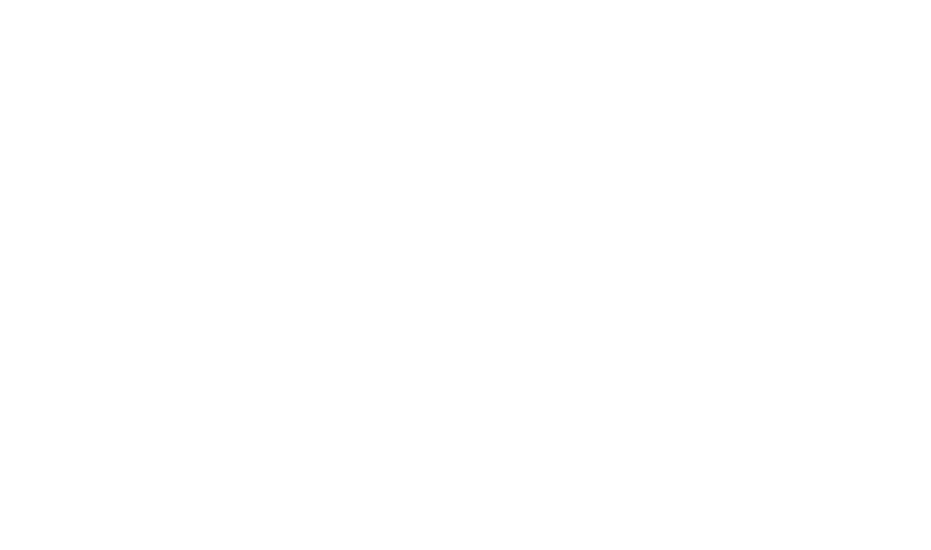 (From Unit 4, Lesson 11.)Elena solves the equation  by dividing both sides by  to get . She says the solution is 7.Lin solves the equation  by rewriting the equation to get . When she graphs the equation , the -intercepts are  and . She says the solutions are 0 and 7.Do you agree with either of them? Explain or show how you know.(From Unit 7, Lesson 5.)A bacteria population, , can be represented by the equation , where  is the number of days since it was measured.What was the population 3 days before it was measured? Explain how you know. What is the last day when the population was more than 1,000,000? Explain how you know.(From Unit 5, Lesson 7.)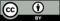 © CC BY 2019 by Illustrative Mathematics®